Acute post-operative pain NMA resultsDental surgery analysis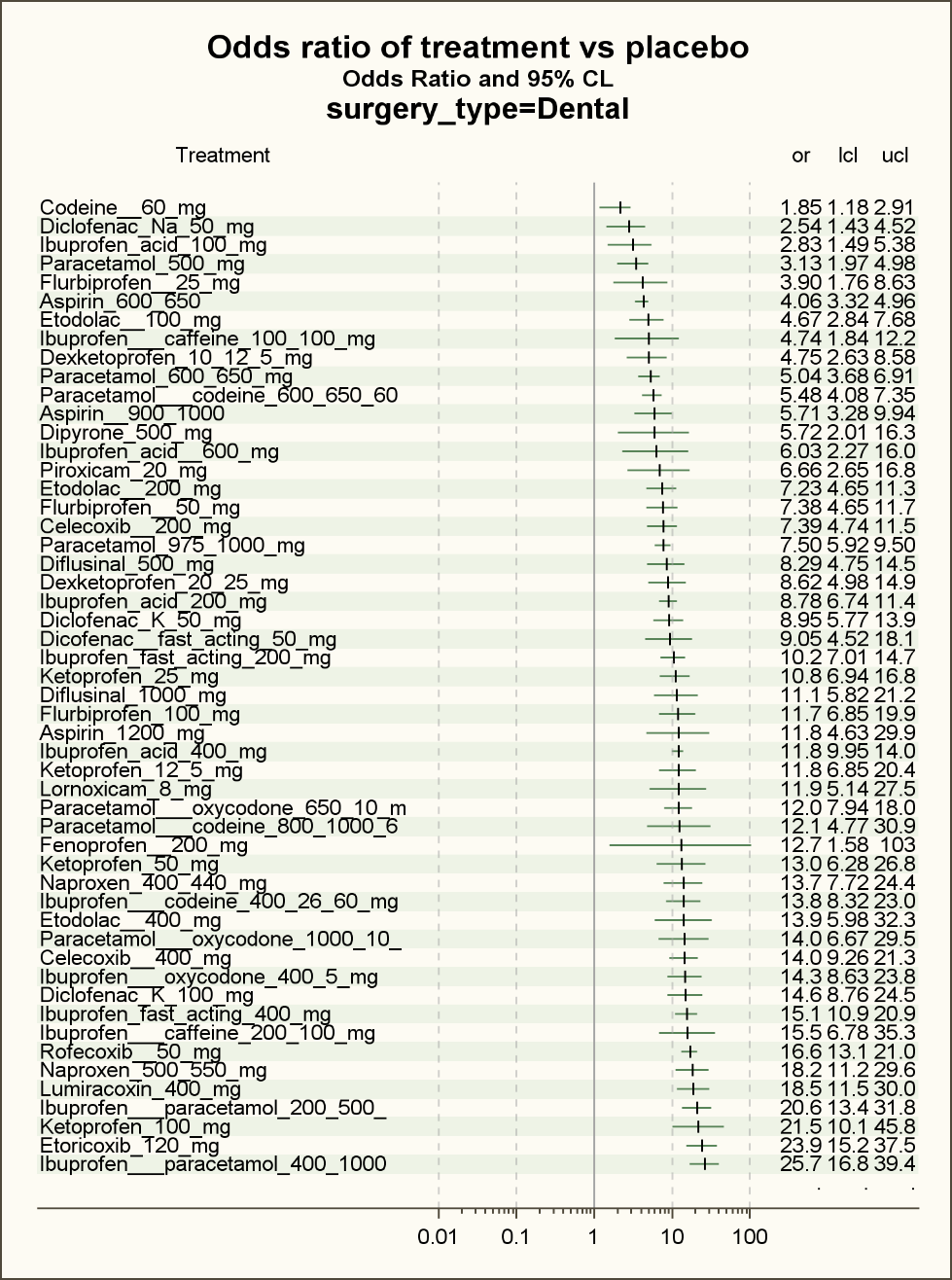 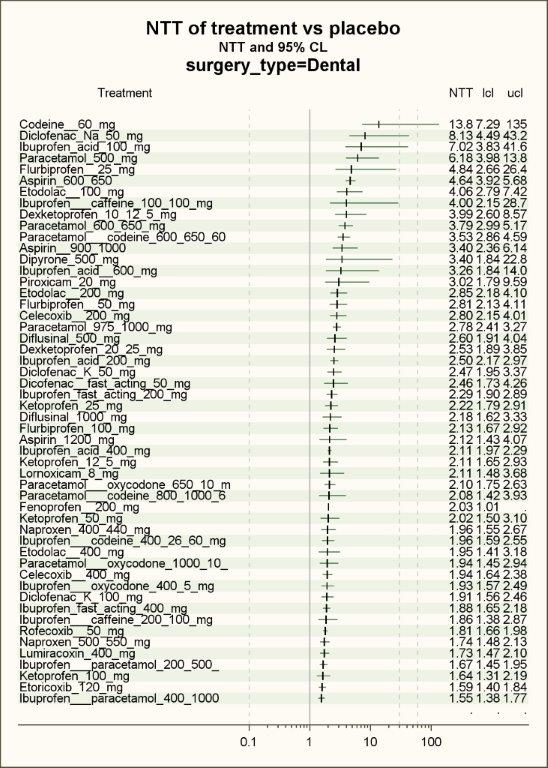 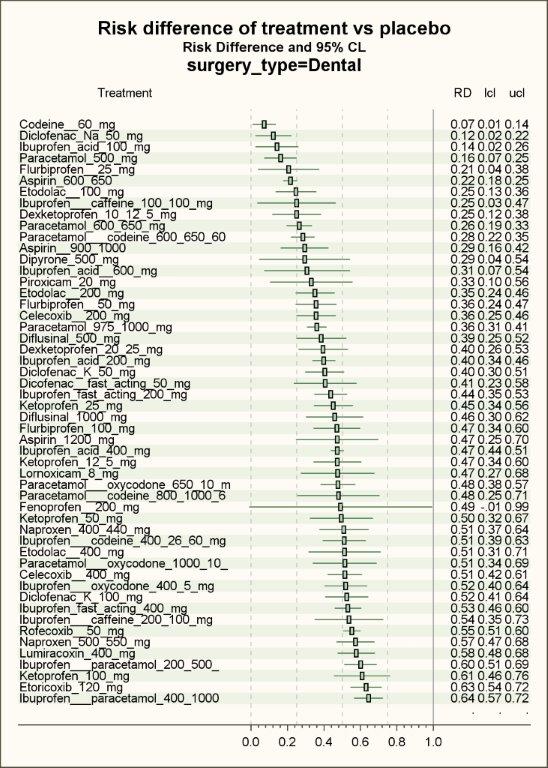 Episiotomy analysis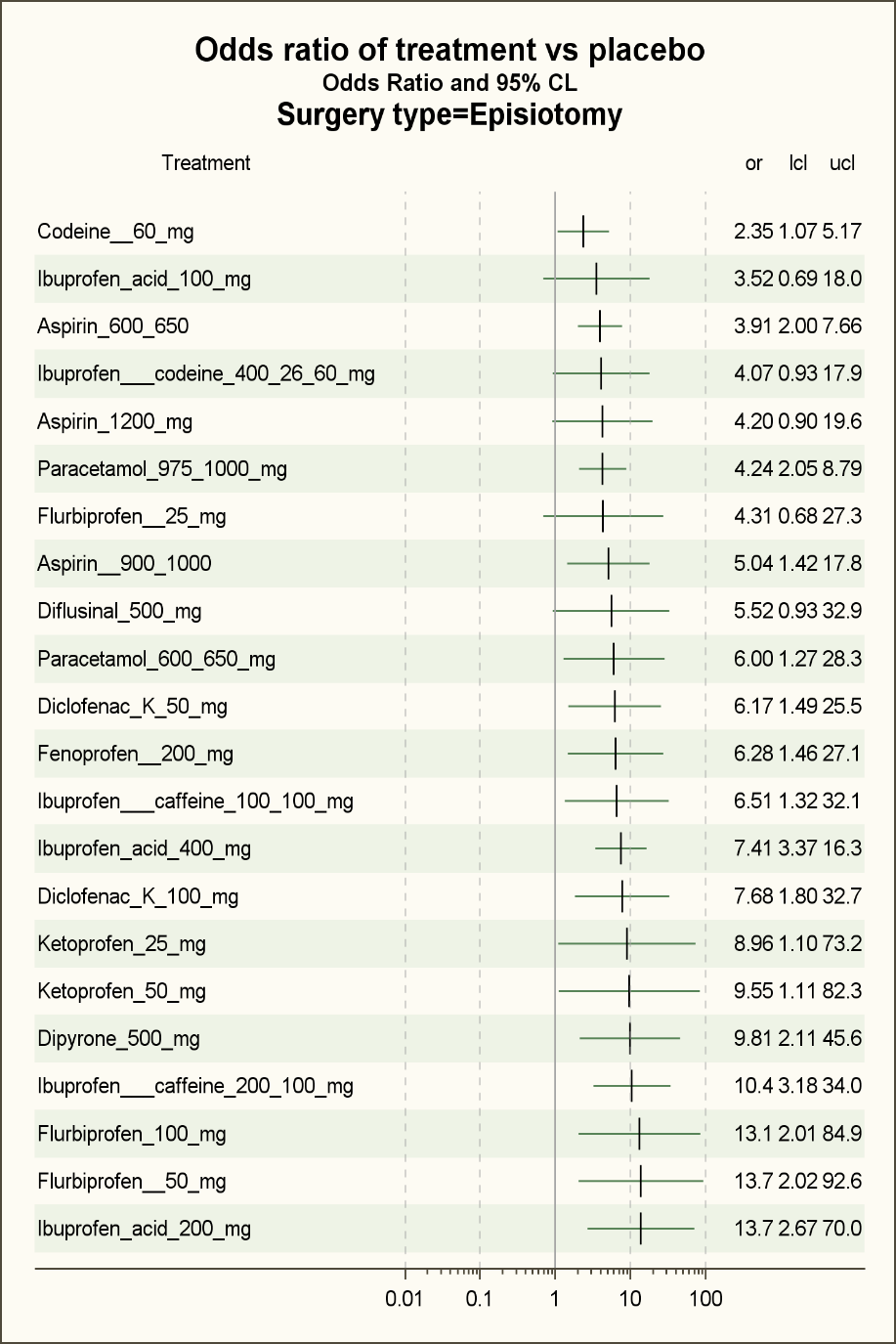 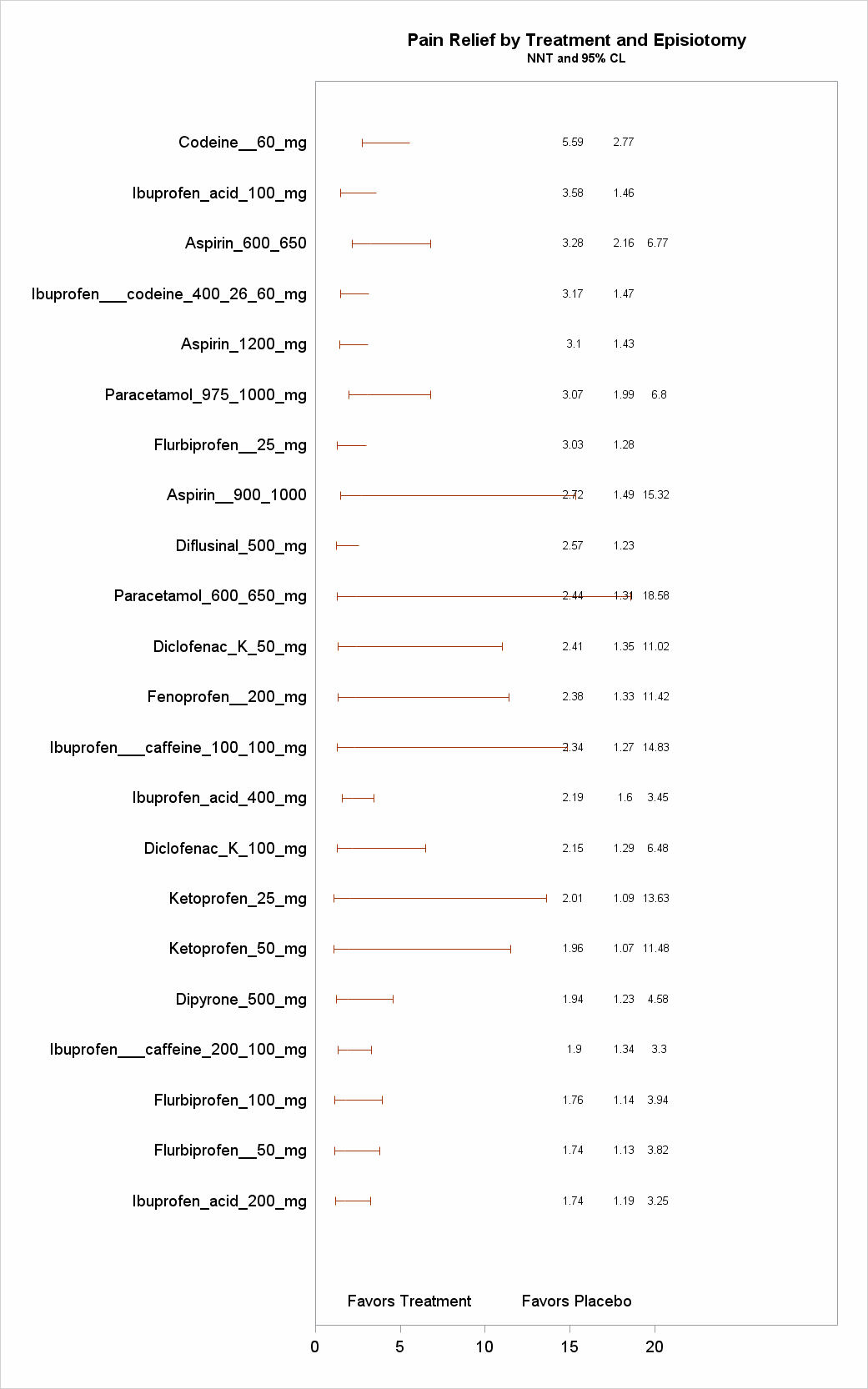 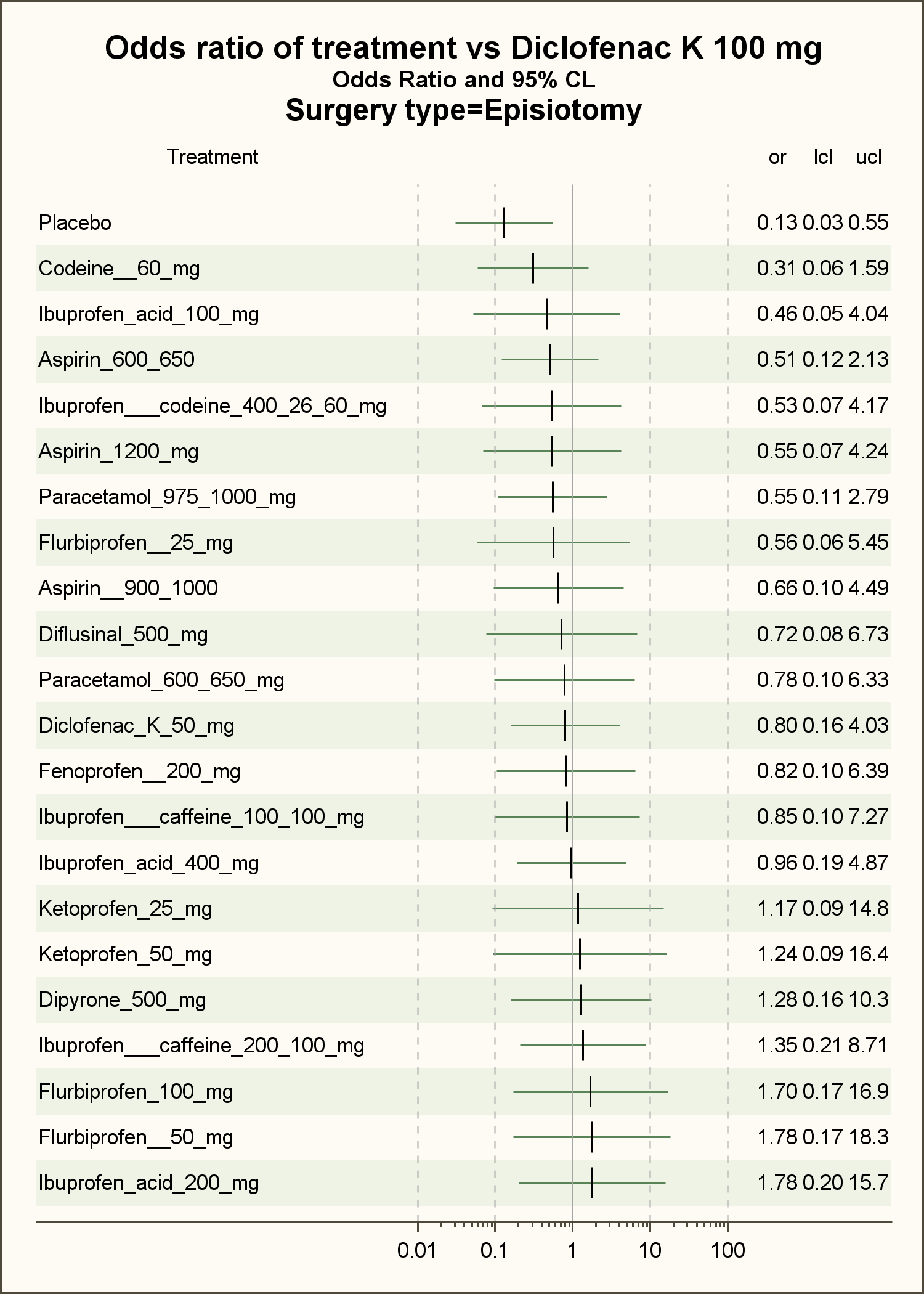 Gynecological surgery analysis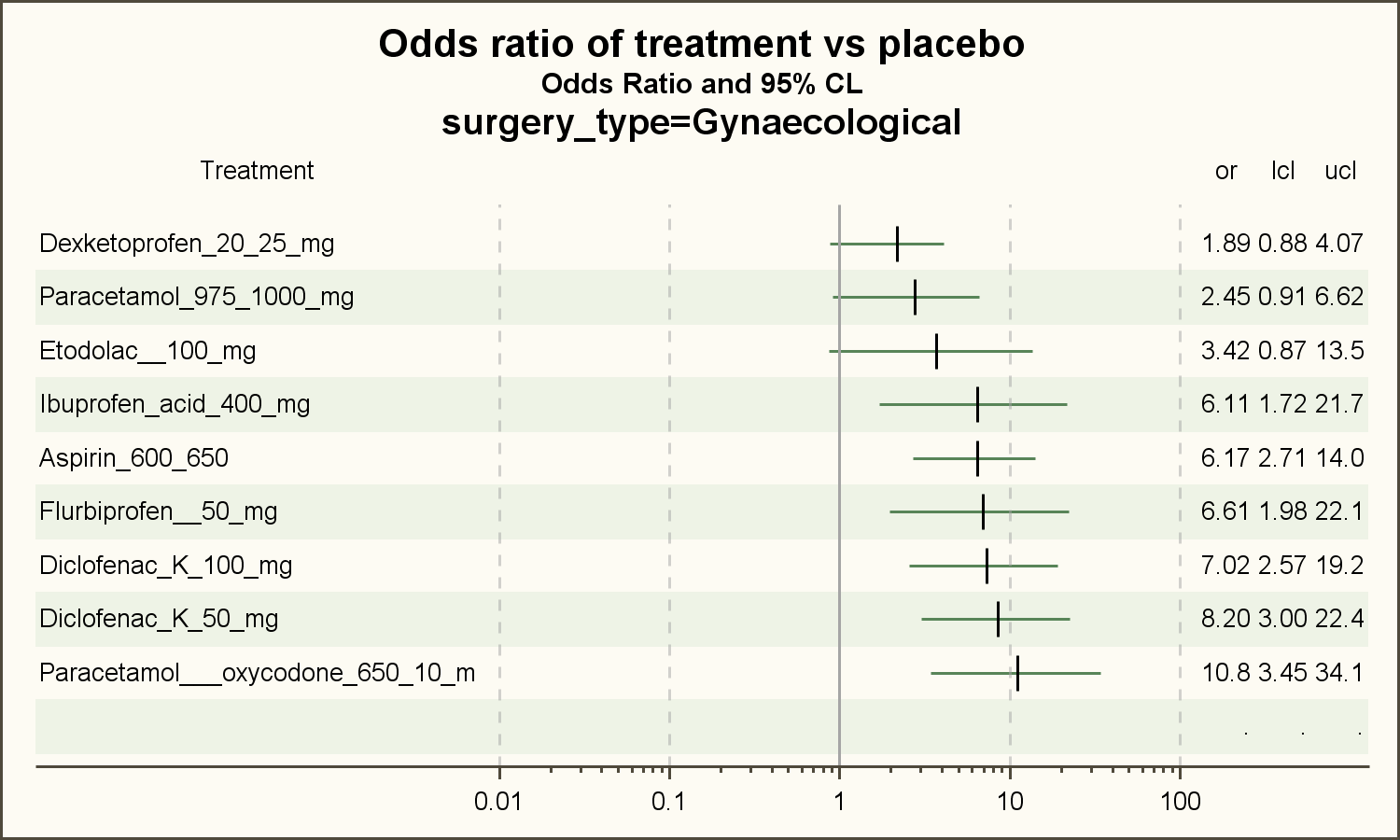 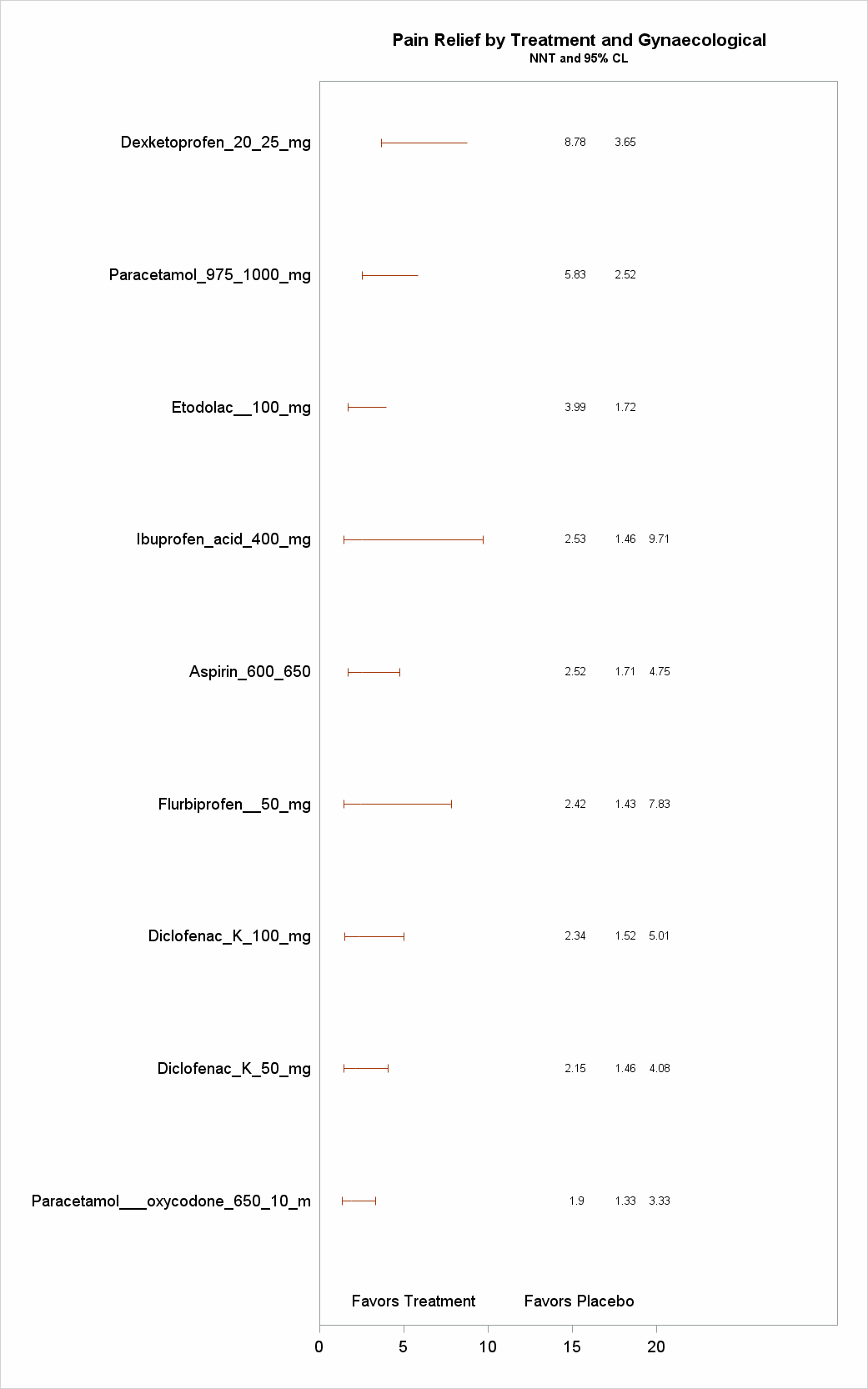 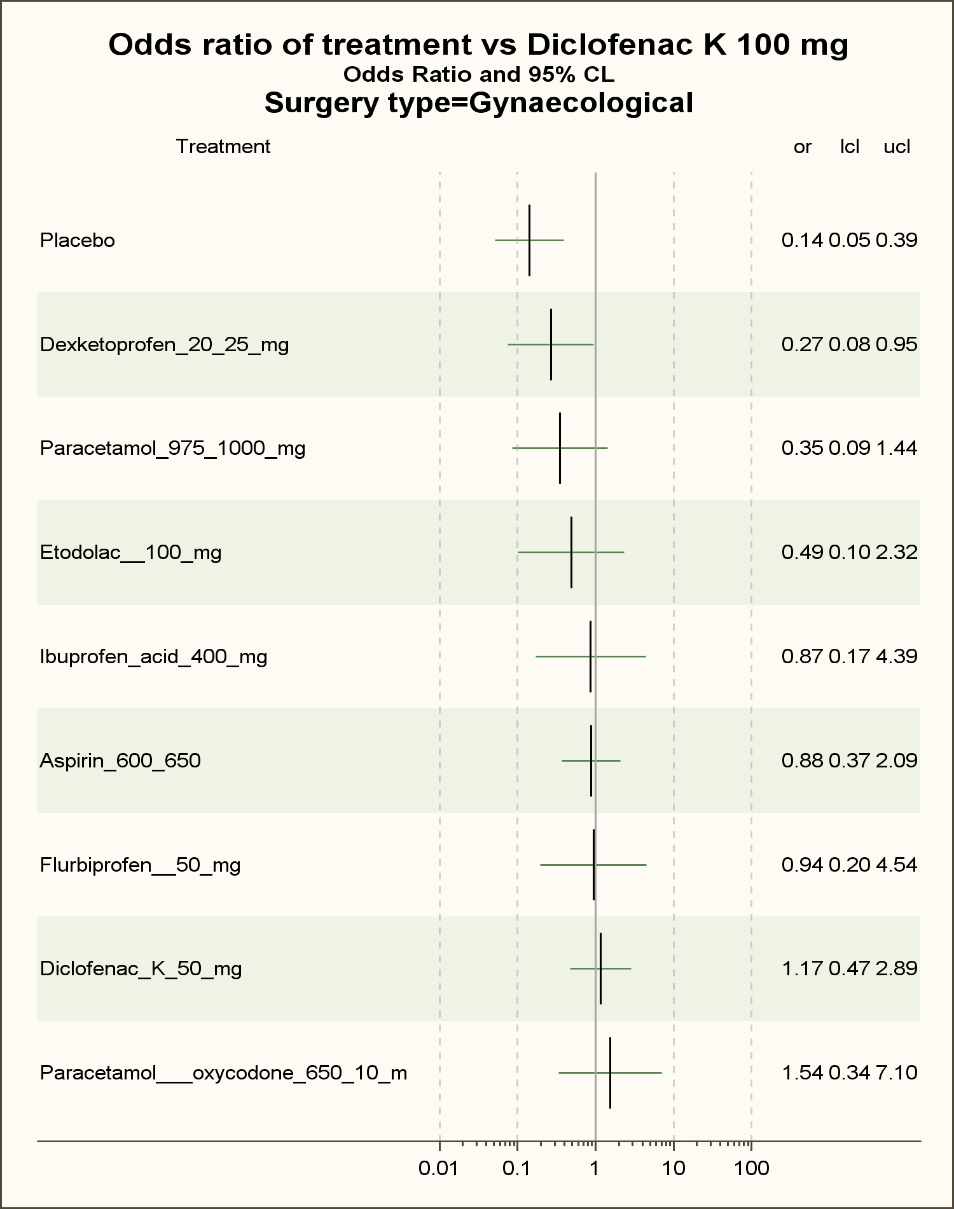 Orthopedic surgery analysis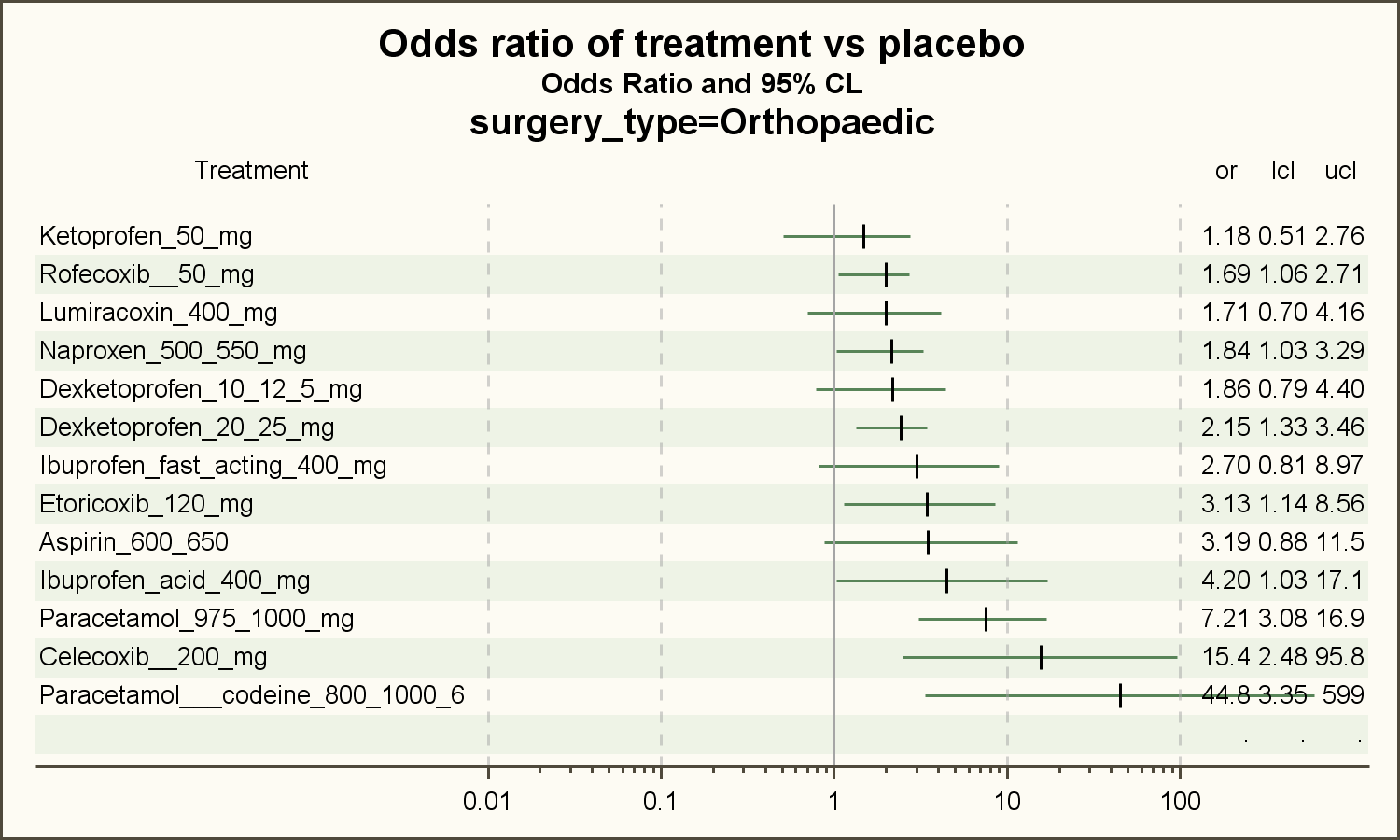 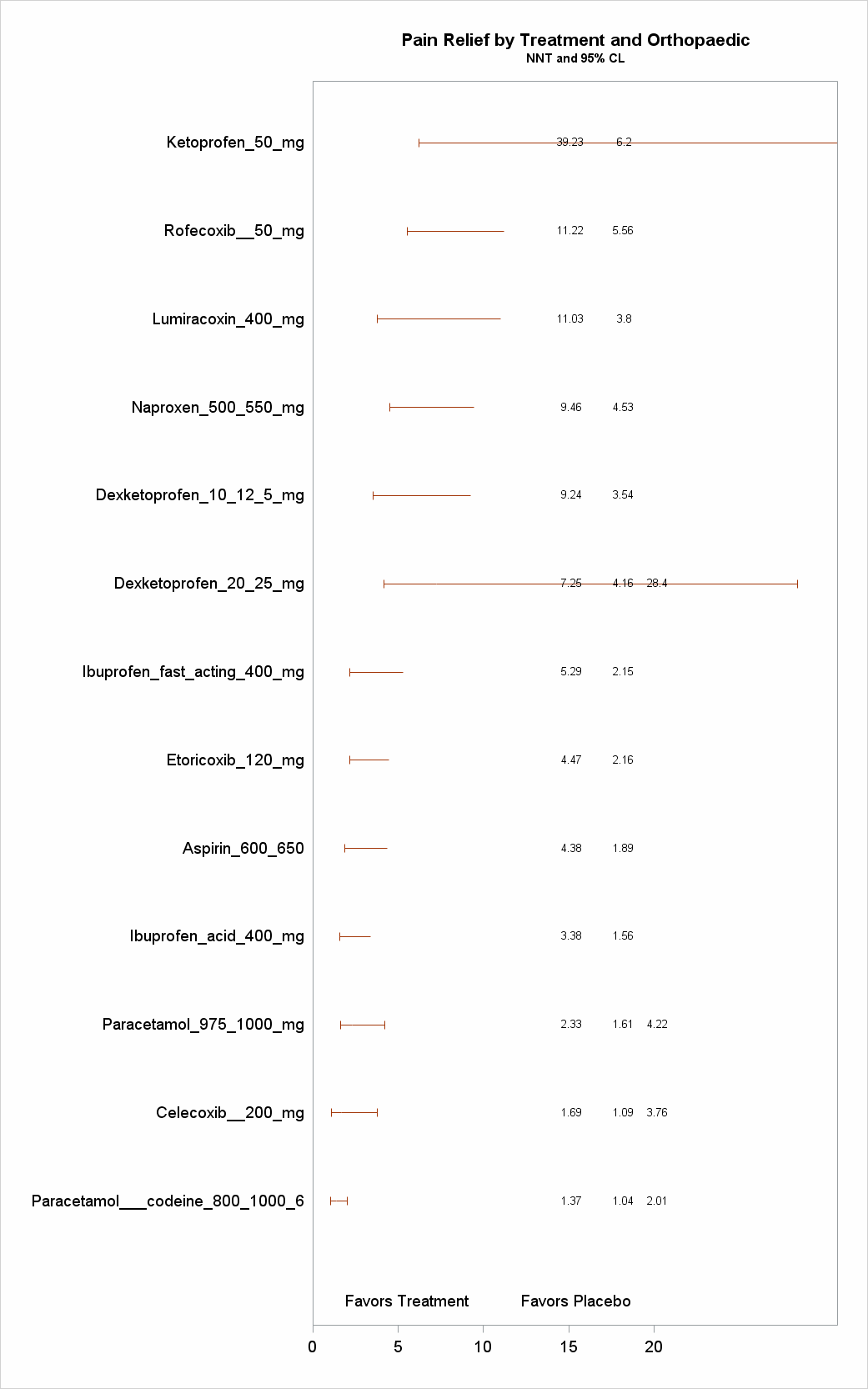 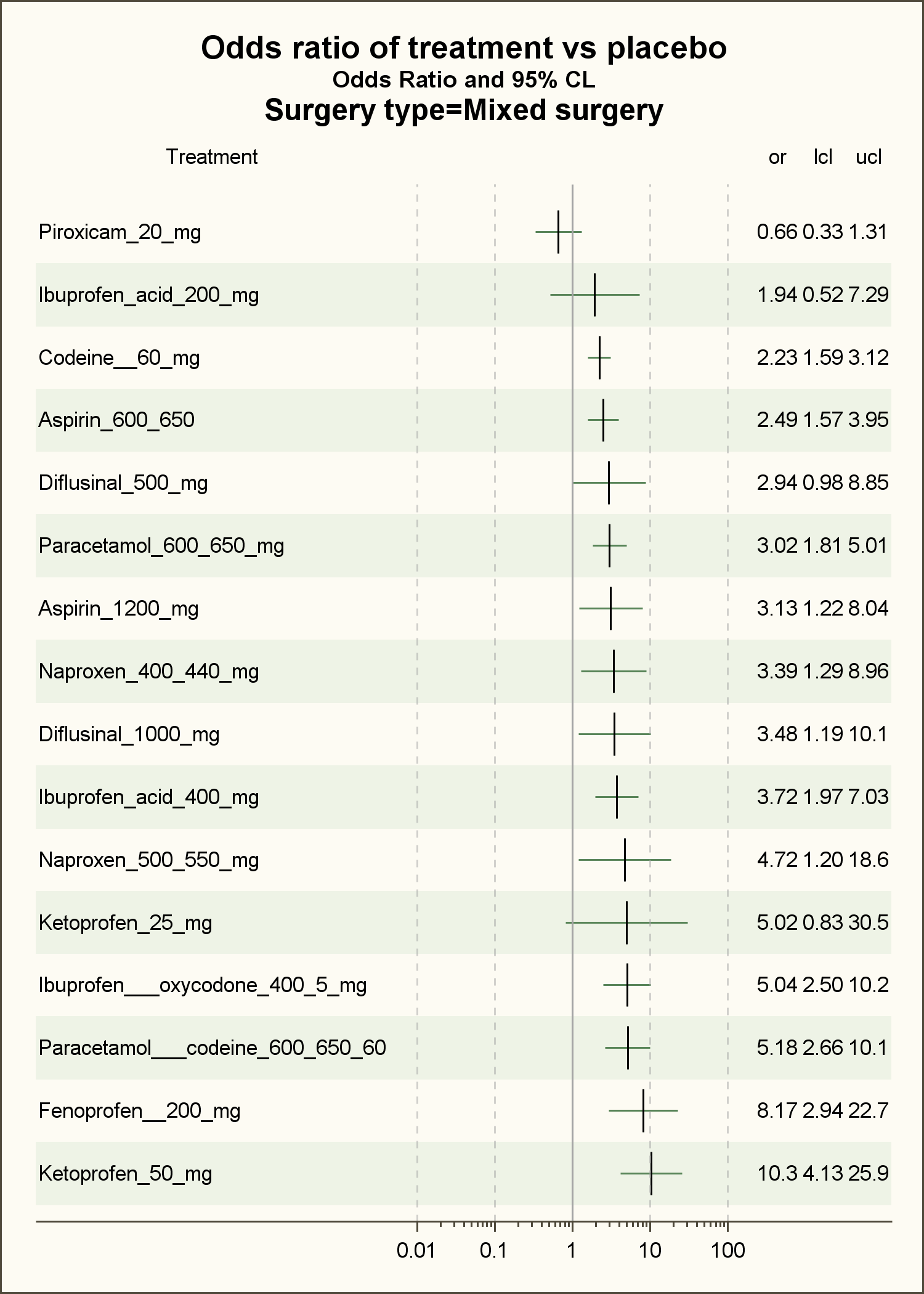 Other surgery analysis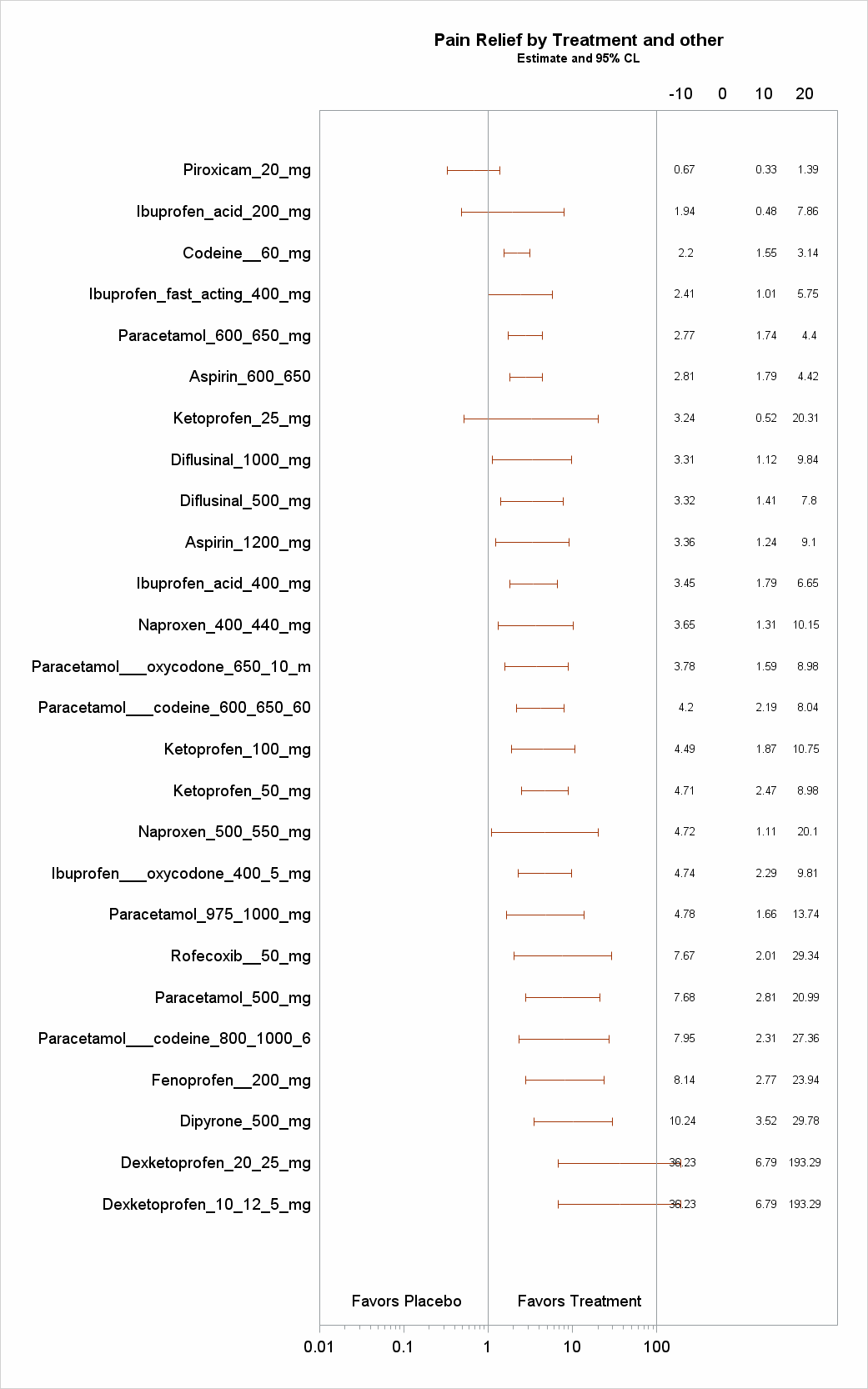 Other surgeries – all except dental, episiotomy, gynecological and orthopedic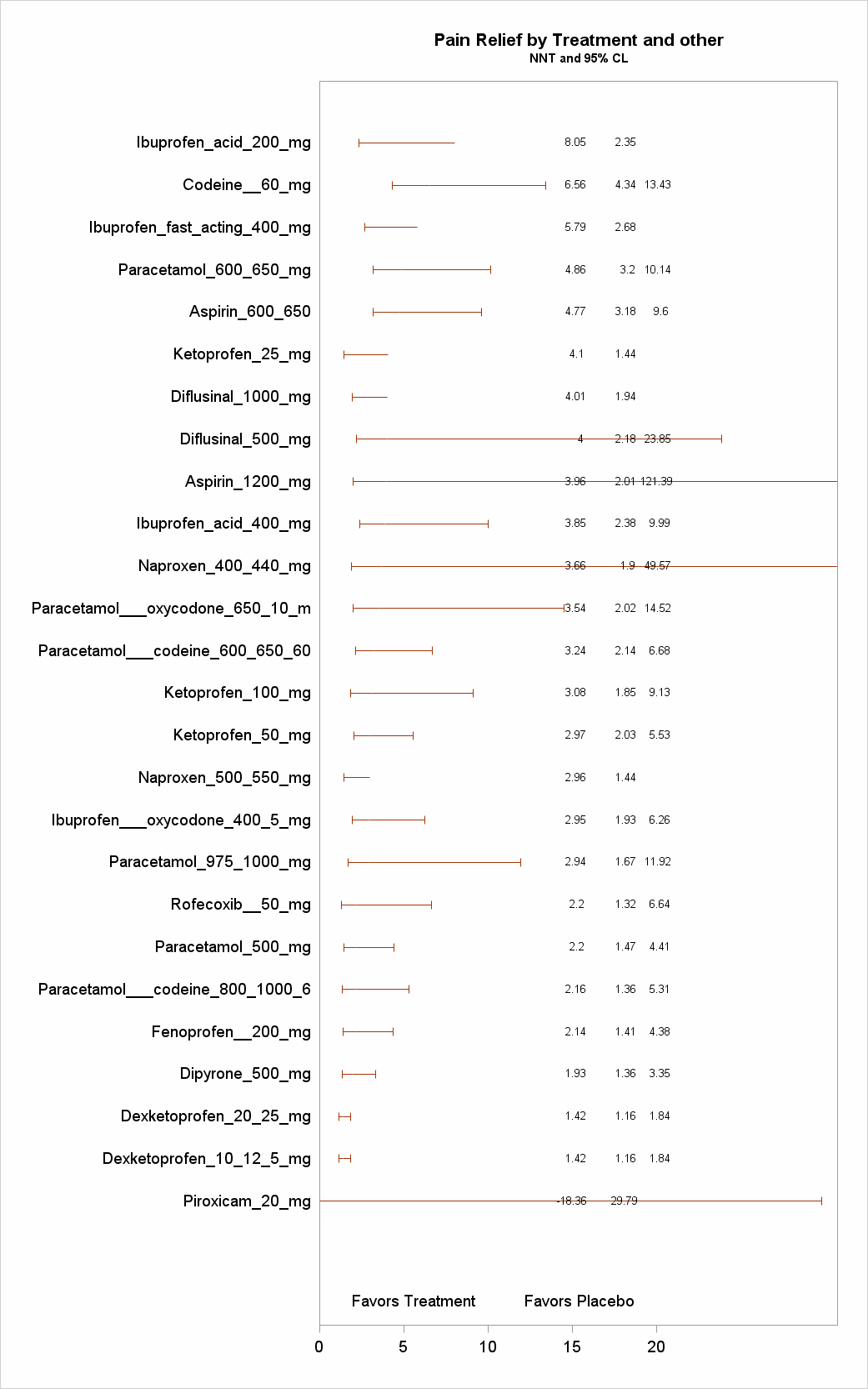 Other surgeries – all except dental, episiotomy, gynecological and orthopedicOR of treatment vs placebo (Dental surgery) – adjusted by decade effect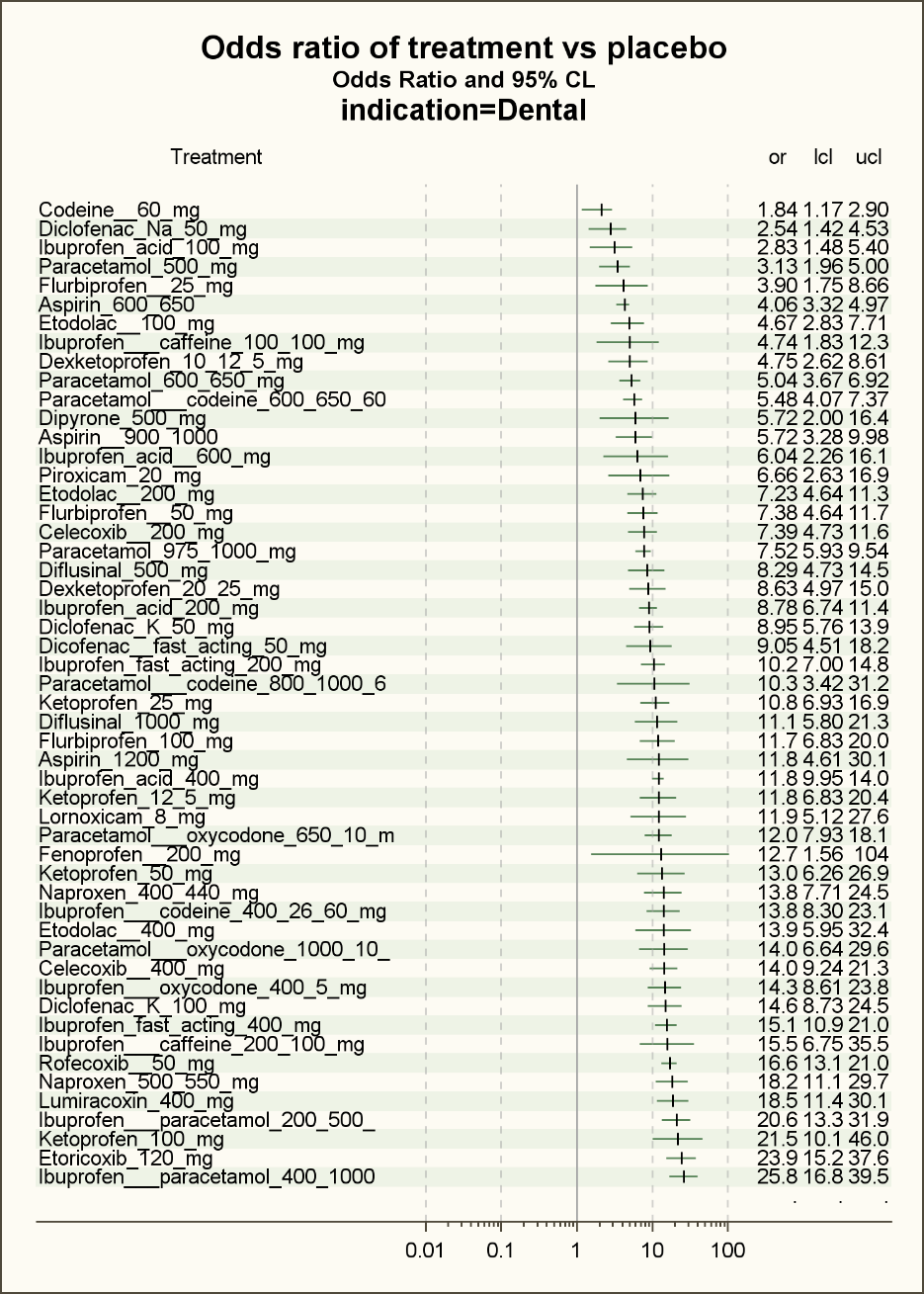 